ГОСУДАРСТВЕННОЕ АВТОНОМНОЕ ПРОФЕССИОНАЛЬНОЕОБРАЗОВАТЕЛЬНОЕ УЧРЕЖДЕНИЕЧУКОТСКОГО АВТОНОМНОГО ОКРУГА«ЧУКОТСКИЙ ПОЛЯРНЫЙ ТЕХНИКУМ ПОСЁЛКА ЭГВЕКИНОТ»МЕТОДИЧЕСКАЯ РАЗРАБОТКАконкурса профессионального мастерства «Лучший по профессии»в группе профессиональной подготовки по профессии 13450 Малярпгт. Эгвекинот 2017РАССМОТРЕНО на заседании  методической комиссииПротокол №___от______20__гРуководитель МК мастеров п/о _______________ /С.С. Головачев/	Разработчик: мастер производственного обучения первой квалификационной категории, преподаватель спец. дисциплин  Денисова Наталья ВикторовнаВ данной методической разработке представлен вариант проведения конкурса «Лучший по профессии» по профессии 13450 Маляр. Содержит описание проведения конкурса, правила, рекомендации по организации, тесты для проведения теоретического и задания для практического этапов конкурса, эталоны ответов, бланки оценивания. Разработка рекомендована мастерам п/о в качестве пособия при подготовке к конкурсу.СОДЕРЖАНИЕ1. Пояснительная записка к организации проведения конкурса «Лучший по профессии»Конкурс «Лучший по профессии» проводится в конце учебного года в группах профессиональной подготовки. Участниками конкурса становятся все обучающиеся учебной группы. Отборочный тур не предусмотрен.Конкурс состоит из двух этапов: теоретического и практического. При подготовке заданий, преподаватель анализирует нормативную и учебно – программную документацию. Теоретический этап проводится в учебной аудитории, а практический в учебных мастерских или на реальном объекте. При выполнении обучающимися теоретического задания (тестирования) рекомендуется организовать отдельно стоящие посадочные места. Посадка участников по одному исключит возможность списывания, результаты тестирования покажут реальные знания обучающихся, а также не возникнет спорных вопросов при выставлении баллов. В бланке теоретического этапа содержатся разноуровневые вопросы и задания по сложности, что дает возможность мотивировать более слабых обучающихся, на положительное участие в конкурсе, а более сильным набрать наибольшее количество баллов.В тесте содержится 30 вопросов с возможностью получения максимального количества баллов – 115. На выполнение отводится 90 минут.Для проведения практического задания выбран реальный объект. Подготовка поверхностей под окрашивание проводится заранее, что помогает повысить интерес обучающихся к участию в конкурсе. Так как конкурс проводится в группе второго курса, то вспомогательный материал в виде инструкционных карт отсутствует. По окончанию второго года обучения и находясь на выпуске, обучающиеся обязаны самостоятельно планировать технологический процесс выполнения окрашивания, подбирать необходимый инструмент, соблюдать правила охраны труда и использовать средства индивидуальной защиты.Для выявления победителя, приглашается компетентное жюри: заместитель директора по учебной работе, заместитель директора по учебно-производственной работе, заведующая учебными мастерскими.При распределении рабочих мест проводится жеребьевка. Согласно номеру в жребии участник занимает свое рабочее место. В оценочных листах для членов жюри, фамилии участников не указываются, а шифруются номерами жребия. Данный прием исключает возможность личностного отношения к участникам. Как показывает опыт, при проведении конкурсов такого характера, обучающиеся в течение учебного года на «удовлетворительно», в соревновании проявляют себя с наилучшей стороны, показывая хорошие знания, как теории, так и практические навыки.Задания к теоретическому и практическому этапам конкурса подготовлены с учетом содержания учебных программ по ПМ.01 Выполнение малярных работ МДК.01.01 Технология облицовочных работ и охватывают следующие разделы:Выполнение подготовительных работ при производстве малярных работ;Окрашивание поверхностей различными малярными составами;Выполнение простых обойных работ;Выполнение ремонта окрашенных и оклеенных поверхностей;Выполнение высококачественных обойных работ;Выполнение художественно – декоративной отделки поверхностей;Выполнение фактурной отделки.2. Правила проведения конкурсаКонкурс проводится в два этапа: теоретический и практический.Первый этап – выполнение тестового задания (Приложение А). Количество заданий – 30. Продолжительность выполнения тестирования – 90 минут. За каждый правильный ответ начисляется один балл, так как в некоторых заданиях имеется по несколько вопросов, то максимально можно набрать 115баллов. Правильное решение задачи оценивается в 5 баллов. В случае разговора участников конкурса между собой жюри имеет право отстранить от дальнейшего прохождения тестирования. Баллы им не засчитываются, но конкурсанты сохраняют возможность участия в практическом этапе. К выполнению письменного тестирования участники приступают одновременно и выполняют ее самостоятельно.Второй этап – выполнение практического задания. Проведение жеребьевки среди участников, определение рабочих мест,  инструктаж по охране труда проводит организатор (мастер п/о).  Содержание вводного инструктажа включает организационные вопросы, нормы времени и критерии оценивания выполненного практического задания. Наличие рабочей одежды и средств индивидуальной защиты фиксируют члены жюри при общем построении участников. Оценивание таких критериев как правильная организация рабочего места, подбор необходимого инструмента, соблюдение правил техники безопасности при выполнении задания – производит организатор (мастер п/о). При нарушении вышеперечисленных требований на участника налагается штраф – минус 5 баллов за каждое нарушение. В случае грубого нарушения охраны труда, организатор имеет право отстранить участника от дальнейшего выполнения задания. Результаты аннулируются. К выполнению практического задания участники приступают одновременно и выполняют ее самостоятельно, с одинаковым набором необходимого инструмента. Организатор (мастер п/о) имеет право сделать замечание или прокомментировать ход выполняемых работ, чтобы исключить возникновение грубых дефектов.Задание:Окрасить поверхность водоэмульсионной краской в два слоя, оклеенную обоями. Норма выработки – 15м2. Норма времени – 240минут.Материально – техническое обеспечение:1. Водоэмульсионная краска;2. Валики;3. Кисти;4. Кюветы;5. Средства подмащивания (стремянка, столик-козелок, подмости);6.Емкость для окрасочного состава;7.Обтирочный материал.ПРИЛОЖЕНИЕ АТест для проведения теоретической части конкурса «Лучший по профессии»«Маляр» Выполнил (а)_________________________________ гр. _______ дата _______Внимательно прочитав задание и предлагаемые варианты ответов,  отметьте верные.Будьте внимательны! Удачи.1. Зданиями называют: Все надземные и подземные строения, имеющие функциональные назначения для проживания людей или техническое назначение;Надземные строения, предназначенные для проживания людей, их трудовой деятельности и социально-бытовых нужд;Называют надземные и подземные постройки технического назначения.2.Перечислите основные архитектурно-конструктивные элементы здания:3.Дайте определение основных архитектурно-конструктивных элементов здания.4.Укажите название и назначение изображенных средств подмащивания5.Дайте определения следующим понятиям:Малярные работы - _____________________________________________________________________________________________________________________________________________________________________________________Красочные составы - ___________________________________________________________________________________________________________________________________________________________________________________6.В пустых прямоугольниках укажите соответствующие материалы, используемые для подготовки и окраски всех видов поверхностей.7.Дайте определение:Пигменты - это ______________________________________________________________________________________________________________________8.Дайте определения следующим свойствам пигментов:Светостойкость - _____________________________________________________________________________________________________________________Укрывистость - ______________________________________________________________________________________________________________________9.Дайте определение:Готовые красочные составы – это _______________________________________________________________________________________________________10. Укажите красочные составы, относящиеся к водным:а) ______________________________ б) ________________________________в) ______________________________ г) ________________________________11.Перечислите поверхности, для окраски которых применяют водные составы:а) ______________________________ б) ________________________________в) ______________________________ г) ________________________________12. Укажите красочные составы, относящиеся к неводным:а) ______________________________ б) ________________________________в) ______________________________ г) ________________________________13.Перечислите поверхности, для окраски которых применяют неводные составы:а) ______________________________ б) ________________________________в) ______________________________ г) ________________________________14.Дайте определение:Вспомогательные материалы – это ______________________________________________________________________________________________________15.Дайте определение:Грунтовки – это ______________________________________________________________________________________________________________________16.Перечислите известные вам виды грунтовок:а) ______________________________ б) ________________________________17.Подчеркните правильный ответ на вопрос, для чего грунтуют поверхности:а) для удаления неровностей б) для лучшего сцепления в) для подмазки трещин18.Дайте определение:Разбавители – это _____________________________________________________________________________________________________________________19.Укажите назначение разбавителей______________________________________________________________________________________________________________________________________________________________________________________________________20.Дайте определение:Сиккативы – это _____________________________________________________________________________________________________________________21.Укажите назначение сиккативов______________________________________________________________________________________________________________________________________________________________________________________________________22.Дайте определение:Шпатлевки – это _____________________________________________________________________________________________________________________23. Укажите назначение шпатлевок:____________________________________________________________________________________________________________________________________24.Перечислите известные вам шпатлевкиа) ______________________________ б) ________________________________в) ______________________________ г) ________________________________25.Дайте определение:обои – это ________________________________________________________________________________________________________________________26.В отведенных в таблице пустых местах напишите, что означает каждый из приведенных знаков.27.Выбрать правильный ответВязкость краски определяют по:стандартному конусу;вискозиметру;разливу краски.28.Выбрать правильный ответВодоэмульсионные составы не применяют для окрашиванияметаллических поверхностей;деревянных поверхностей;оштукатуренных поверхностей.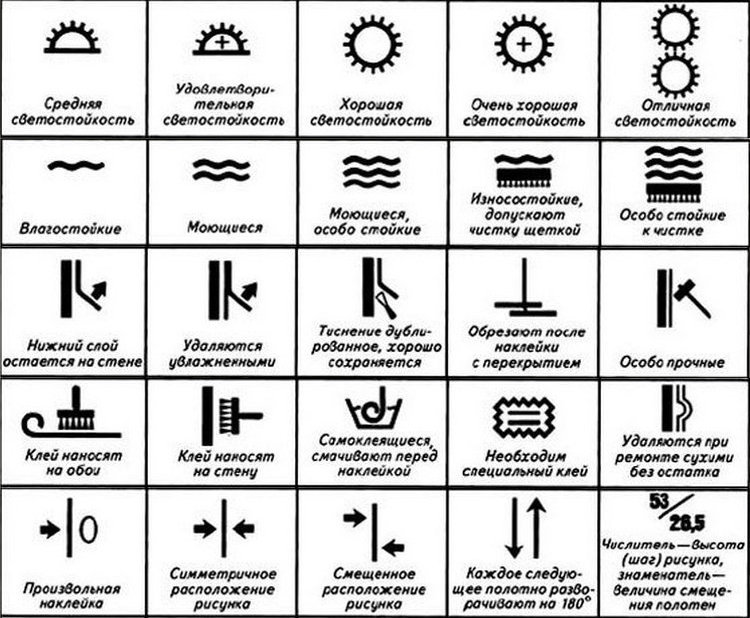 29.Решите задачу: Какое количество краски необходимо для того, чтобы покрасить пол в два слоя в комнате размером 3×4 м? Расход краски 0,07 кг на м2.______________________________________________________________________________________________________________________________________________________________________________________________________________________________________________________________________________________________________________________________________________________________________________________________________30.Решите задачу:Какое количество краски необходимо для того, чтобы в коридоре покрасить панели высотой 1,2 м и потолок в два слоя? Окраска улучшенная. В комнате имеется три двери размером 1×2 м. Ширина комнаты 2,5 м, а длина 4,0 м. Расход краски 0,07 кг/м2.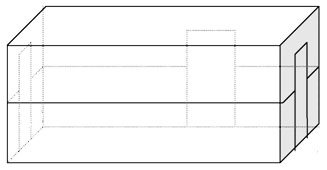 Эскиз комнаты для определения площадей окраски___________________________________________________________________________________________________________________________________________________________________________________________________________________________________________________________________________________________________________________________________________________________________________________________________________________________________________________________________________________________________________________________________________________________________________________________________________________________________________________________________________________________________________________________________________________________________________________________________________________________________________________________________________________________________________________________________________________________ПРИЛОЖЕНИЕ БЭталоны ответов теста для проведения теоретической части конкурса «Лучший по профессии» «Маляр» Выполнил (а)_________________________________ гр. _______ дата _______Внимательно прочитав задание и предлагаемые варианты ответов,  отметьте верные.Будьте внимательны! Удачи.1. Зданиями называют: Все надземные и подземные строения, имеющие функциональные назначения для проживания людей или техническое назначение;Надземные строения, предназначенные для проживания людей, их трудовой деятельности и социально-бытовых нужд;Называют надземные и подземные постройки технического назначения.2.Перечислите основные архитектурно-конструктивные элементы здания:3.Дайте определение основных архитектурно-конструктивных элементов здания.4.Укажите название и назначение изображенных средств подмащивания5.Дайте определения следующим понятиям:Малярные работы – завершающий этап отделочных работ, заключается в нанесении на поверхности строительных конструкций отделочного слоя в виде окрасочных составов или обоев.Красочные составы – готовые окрасочные составы, состоящие из наполнителей, пигментов, связующих.6.В пустых прямоугольниках укажите соответствующие материалы, используемые для подготовки и окраски всех видов поверхностей.7.Дайте определение:Пигменты - это цветные мелкоизмельченные материалы органического и неорганического происхождения, придающие определенный цвет.8.Дайте определения следующим свойствам пигментов:Светостойкость – способность пигментов сохранять свой цвет (не выгорать и не темнеть).Укрывистость – способность пигмента перекрывать нижние слои или окрашиваемое основание.9.Дайте определение:Готовые красочные составы – это готовые составы для нанесения на подготавливаемую поверхность, состоящие из пигментов и связующих веществ на водной и не водной основе.10. Укажите красочные составы, относящиеся к водным:а) известковые                                       б) клеевыев) водоэмульсионные                            г) силикатные11.Перечислите поверхности, для окраски которых применяют водные составы:а) деревянные                                         б) бетонныев) оштукатуренные                                г) кирпичные12. Укажите красочные составы, относящиеся к неводным:а) эмали                                                   б) масляные краскив) лаки                                                     г) синтетические13.Перечислите поверхности, для окраски которых применяют неводные составы:а) металличсекие                                   б) деревянныев) бетонные                                            г) оштукатуренные14.Дайте определение:Вспомогательные материалы – это различные смеси и составы, используемые при подготовке поверхностей под окраску15.Дайте определение:Грунтовки – это жидкие и полужидкие составы, представляющие собой связующее, с небольшим количеством пигмента 16.Перечислите известные вам виды грунтовок:а) водные                                                б) неводные17.Подчеркните правильный ответ на вопрос, для чего грунтуют поверхности:а) для удаления неровностей                 б) для лучшего сцепления                    в) для подмазки трещин18.Дайте определение:Разбавители – это жидкие лакокрасочные материалы19.Укажите назначение разбавителейПредназначены для разбавления густотертых или разведения сухих неорганических красок20.Дайте определение:Сиккативы – это порошки и жидкие вещества, добавляемые к масляным краскам и лакам21.Укажите назначение сиккативовСиккативы ускоряют высыхание, отвердевание масляных красок и лаков22.Дайте определение:Шпатлевки – это вязкие пастообразные массы, состоящие из пигментов, наполнителей и пленкообразующих веществ23. Укажите назначение шпатлевок:Выравнивать небольшие неровности и углубления поверхности, заполнять поры, раковины, трещины, выбоины и др.дефекты24.Перечислите известные вам шпатлевкиа) латексная                                           б) гипсоваяв) масляная                                             г) цементная25.Дайте определение:обои – это отделочный рулонный материал на бумажной и другой основе 26.В отведенных в таблице пустых местах напишите, что означает каждый из приведенных знаков.27.Выбрать правильный ответВязкость краски определяют по:стандартному конусу;вискозиметру;разливу краски.28.Выбрать правильный ответВодоэмульсионные составы не применяют для окрашиванияметаллических поверхностей;деревянных поверхностей;оштукатуренных поверхностей.29.Решите задачу: Какое количество краски необходимо для того, чтобы покрасить пол в два слоя в комнате размером 3×4 м? Расход краски 0,07 кг на м2.РешениеОпределяем площадь пола:S = 3*4=12м2;Определяем количество краски для всего пола в один слой:0,07*12=0,84 кг;В два слоя: 0,84*2=1,68кг.Ответ: 1,68 кг краски.30.Решите задачу:Какое количество краски необходимо для того, чтобы в коридоре покрасить панели высотой 1,2 м и потолок в два слоя? Окраска улучшенная. В комнате имеется три двери размером 1×2 м. Ширина комнаты 2,5 м, а длина 4,0 м. Расход краски 0,07 кг/м2.Комната для определения площадей окраскиРешениеS потолка: 2,5 *4=10м2 ;Р помещения: (2,5+4)*2=13м;Р окрашив.пов.двери: 13-3=10м;S панелей: 10*1,2=12м2;S общ.: 12+10=22 м2;Расход краски на 1 слой: 22*0,07=1,54кг;Расход краски на 2слоя: 1,54*2=3,08кг.Ответ: расход краски составит 3,08 кг.ПРИЛОЖЕНИЕ ВВедомость результатов I этап(тестовое задание)Подписи членов комиссии: _________________________                                /___________________________/                                             _________________________                                /___________________________/                                             _________________________                                /___________________________/ПРИЛОЖЕНИЕ ГВедомость результатов II этап(практическое задание)ФИО члена жюри___________________________________________________________ /______________________/ПРИЛОЖЕНИЕ ДСводная ведомость результатов конкурса «Лучший по профессии»«МАЛЯР»Подписи членов комиссии: _________________ /___________________/                                             ____________________ /________________/                                             __________________ /__________________/Список использованных источниковПетрова И.В. Общая технология отделочных строительных работ: учеб.пособие для нач.проф.образования / И.В. Петрова. – 2-е изд., стер. – М.: Издательский центр «Академия», 2006.-192с.Фролова Л.Ф Технология малярных работ: Рабочая тетрадь: учеб.пособие для нач.проф.образования / Л.Ф. Фролова. – 5-е изд., стер. – М.: Издательский центр «Академия», 2010.-144с.Мороз Л.Н. Маляр Технология и организация работ: учеб. пособие для нач. проф.образования / Л.Н.Мороз. -2-е изд., стер. – М.: Издательский центр «Феникс», 2005.-288с.1.Пояснительная записка к организации проведения конкурса «Лучший по профессии».42. Правила проведения конкурса6ПРИЛОЖЕНИЕ А Тест для проведения теоретической части конкурса «Лучший по профессии»  «Маляр»8ПРИЛОЖЕНИЕ Б Эталоны ответов теста для проведения теоретической части конкурса «Лучший по профессии» «Маляр» 14ПРИЛОЖЕНИЕ В  Ведомость результатов I этап (тестовое задание)20ПРИЛОЖЕНИЕ Г Ведомость результатов II этап (практическое задание)21ПРИЛОЖЕНИЕ Д Сводная ведомость результатов конкурса «Лучший по профессии» «МАЛЯР»22Список использованной литературы23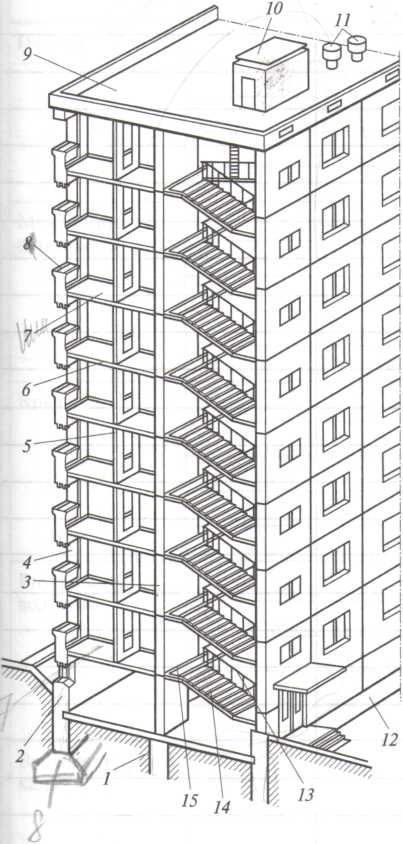 123456789101112131415ФундаментСтенаОконный проемДверной проемБалконКрышаЛестничный маршЛестничная площадкаМеждуэтажное перекрытиеСредство подмащиванияНазваниеНазначение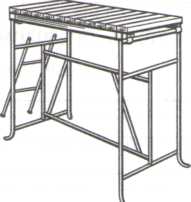 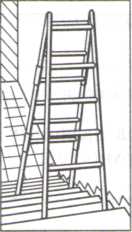 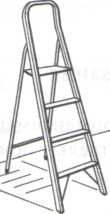 Параметры качестваПараметры качестваУказания по обработкеУказания по обработке1Основание2Фундамент3Несущая стена4Оконный проем5Перегородка6Межэтажное перекрытие7Надподвальное перекрытие8Подошва9Крыша10Вентиляционные каналы11Водостоки12Цоколь13Перила14Лестничный марш15Лестничная площадкаФундаментПодземная часть здания, воспринимающая нагрузки элементов здания и передающая их основаниюСтенаВертикальное ограждение, предохраняющее помещения от воздействия внешней среды и разделяющее их друг от другаОконный проемСлужит для естественного освещения помещения и проветривания, их заполняют оконными коробкамиДверной проемОбеспечивают сообщение между помещениями здания, а также вход и выход из негоБалконВыступающая за плоскость наружной стены огражденная площадкаКрышаЗащищает здание от воздействия на него внешней среды, предохраняет его от потерь теплаЛестничный маршСостоит из ступеней, устанавливающиеся наклонно, служит для сообщения между этажамиЛестничная площадкаГоризонтальная площадка, соединяющая лестничные марши между собой и служит для выхода на этажМеждуэтажное перекрытиеГоризонтальная конструкция, разделяющая внутреннее пространство здания на этажиСредство подмащиванияНазваниеНазначениеДвухвысотные подмостиПредназначены для работы на высоте до 3-х м.УниверсальнаястремянкаПредназначена для работы на лестничных площадках, имеющая выдвижные регулируемые ножки.Столик - стремянкаПредназначена для выполнения мелких работ на высоте до 2,7м, имеющая площадку для размещения инструментаПараметры качестваПараметры качестваУказания по обработкеУказания по обработкеУстойчивые к выгораниюЛегко удаляемыеУдовлетворительная светостойкостьПри удалении расслаиваютсяХорошо устойчивые к выгораниюУдалять мокрымиОчень хорошая светостойкостьНанесение клея на основаниеОтличная светостойкостьНаклеивание в накладкуВодостойкиеОбои с клеемБолее водостойкиеПрямой стыкВ высшей степени устойчивые к водеПроизвольный подбор рисункаУстойчивые к истираниюКлей наносят на обоиОсобенно устойчивые к истираниюКаждое следующее полотно разворачивают на 180○Особо прочныеСмещенный стыкДвухслойные обои№п/пФамилия, имя обучающегосяНОМЕРА ВОПРОСОВНОМЕРА ВОПРОСОВНОМЕРА ВОПРОСОВНОМЕРА ВОПРОСОВНОМЕРА ВОПРОСОВНОМЕРА ВОПРОСОВНОМЕРА ВОПРОСОВНОМЕРА ВОПРОСОВНОМЕРА ВОПРОСОВНОМЕРА ВОПРОСОВНОМЕРА ВОПРОСОВНОМЕРА ВОПРОСОВНОМЕРА ВОПРОСОВНОМЕРА ВОПРОСОВНОМЕРА ВОПРОСОВНОМЕРА ВОПРОСОВНОМЕРА ВОПРОСОВНОМЕРА ВОПРОСОВНОМЕРА ВОПРОСОВНОМЕРА ВОПРОСОВНОМЕРА ВОПРОСОВНОМЕРА ВОПРОСОВНОМЕРА ВОПРОСОВНОМЕРА ВОПРОСОВНОМЕРА ВОПРОСОВНОМЕРА ВОПРОСОВНОМЕРА ВОПРОСОВНОМЕРА ВОПРОСОВНОМЕРА ВОПРОСОВНОМЕРА ВОПРОСОВитогоитого№п/пФамилия, имя обучающегося1234567891011121314151617181920212223242526272829303012345678910№п/пФамилия, имя участникаКРИТЕРИИ ОЦЕНИВАНИЯ ВЫПОЛНЕННОГО ЗАДАНИЯКРИТЕРИИ ОЦЕНИВАНИЯ ВЫПОЛНЕННОГО ЗАДАНИЯКРИТЕРИИ ОЦЕНИВАНИЯ ВЫПОЛНЕННОГО ЗАДАНИЯКРИТЕРИИ ОЦЕНИВАНИЯ ВЫПОЛНЕННОГО ЗАДАНИЯКРИТЕРИИ ОЦЕНИВАНИЯ ВЫПОЛНЕННОГО ЗАДАНИЯКРИТЕРИИ ОЦЕНИВАНИЯ ВЫПОЛНЕННОГО ЗАДАНИЯКРИТЕРИИ ОЦЕНИВАНИЯ ВЫПОЛНЕННОГО ЗАДАНИЯКРИТЕРИИ ОЦЕНИВАНИЯ ВЫПОЛНЕННОГО ЗАДАНИЯКРИТЕРИИ ОЦЕНИВАНИЯ ВЫПОЛНЕННОГО ЗАДАНИЯКРИТЕРИИ ОЦЕНИВАНИЯ ВЫПОЛНЕННОГО ЗАДАНИЯКРИТЕРИИ ОЦЕНИВАНИЯ ВЫПОЛНЕННОГО ЗАДАНИЯИТОГО№п/пФамилия, имя участникаОрг-ция раб.местаСоблюдение ТБСоблюдение тех. процессаСоблюдение норм времениНаличие (внешний вид) спец.одеждыЧистота рабочего места Наличие дефектовНаличие дефектовНаличие дефектовНаличие дефектовНаличие дефектовИТОГО№п/пФамилия, имя участникаОрг-ция раб.местаСоблюдение ТБСоблюдение тех. процессаСоблюдение норм времениНаличие (внешний вид) спец.одеждыЧистота рабочего места Жирные пятнаПросвечиваниеСтыки, натаскиПропускиПотёкиИТОГО12345678910№п/пФамилия, имяучастникаI этапII этапСумма баловМесто12345678910